Ticket de salida N°3: Los animales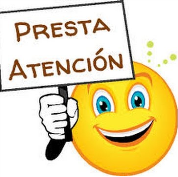 Hacer y guardar en una carpeta para luego llevar al colegio.1.	Pinta según corresponda.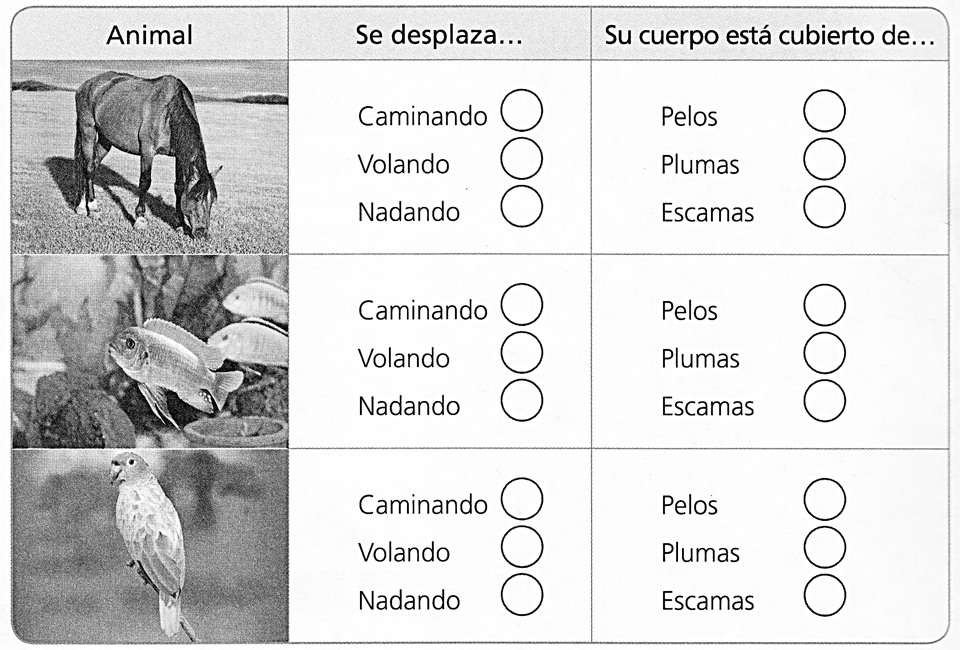 